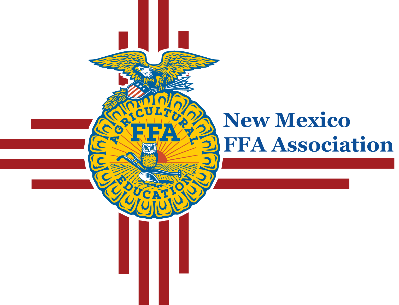 These templates are intended to assist teachers, schools, and students with submitting press releases on recent events to local newspapers, school websites, and more. Each template is only slightly varied to accommodate individuals and teams both for invitational and state competitions. These can always be adjusted and added to for your chapter and to include multiple individuals and teams. 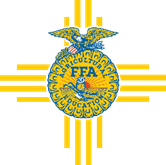 Press Release For Immediate Release Invitational CDE – Individual                        Type of press release can be found here on each document. 
_____________________________________________________________________________________New Mexico FFA Association3080 S Espina StreetLas Cruces, NM 88003(575) 646-3036www.nmffa.org CONTACT: 	(Agriculture Teacher Name)		(Agriculture Program Address)		(Agriculture Program Phone Number)		(Agriculture Program Email Address)(Chapter Name) FFA Member Competes in New Mexico FFA Career Development Events(City, State) – The (Chapter Name) FFA Chapter competed in the (Event name) in (Event Location) held (Event Date). After competing against students from across the state (Student Name) received (Placing) in the (Contest name). Career Development Events encourage members to develop skills in all areas of agriculture. Students will also use skills such as decision-making, public speaking, effective communication, and teamwork. New Mexico FFA is the proud home of over 5,300 members and 92 agriculture programs. Through FFA activities and programs students can grow as leaders, future professionals, and agriculturists by getting hands-on, valuable experience with other students in FFA. For more information and to stay up to date on NMFFA events and activities visit the website and social media pages. Website: www.nmffa.org Instagram: @newmexicoffaFacebook: @ New Mexico FFAPress Release For Immediate Release Invitational CDE - Individual
_____________________________________________________________________________________New Mexico FFA Association3080 S Espina StreetLas Cruces, NM 88003(575) 646-3036www.nmffa.org CONTACT: 	(Agriculture Teacher Name)		(Agriculture Program Address)		(Agriculture Program Phone Number)		(Agriculture Program Email Address)(Chapter Name) FFA Member Competes in New Mexico FFA Career Development Events(City, State) – The (Chapter Name) FFA Chapter competed in the (Event name) in (Event Location) held (Event Date). After competing against students from across the state (Student Name) received (Placing) in the (Contest name). Career Development Events encourage members to develop skills in all areas of agriculture. Students will also use skills such as decision-making, public speaking, effective communication, and teamwork. New Mexico FFA is the proud home of over 5,300 members and 92 agriculture programs. Through FFA activities and programs students can grow as leaders, future professionals, and agriculturists by getting hands-on, valuable experience with other students in FFA. For more information and to stay up to date on NMFFA events and activities visit the website and social media pages. Website: www.nmffa.org Instagram: @newmexicoffaFacebook: @ New Mexico FFAPress Release For Immediate Release Invitational CDE - Team
_____________________________________________________________________________________New Mexico FFA Association3080 S Espina StreetLas Cruces, NM 88003(575) 646-3036www.nmffa.org CONTACT: 	(Agriculture Teacher Name)		(Agriculture Program Address)		(Agriculture Program Phone Number)		(Agriculture Program Email Address)(Chapter Name) FFA Competes in New Mexico FFA Career Development Events(City, State) – The (Chapter Name) FFA Chapter competed in the (Event name) in (Event Location) held (Event Date). After competing against students from across the state (Chapter name) received (Placing) in (Contest name). Team members included: (Student’s names).Career Development Events encourage members to develop skills in all areas of agriculture. Students will also use skills such as decision-making, public speaking, effective communication, and teamwork. New Mexico FFA is the proud home of over 5,300 members and 92 agriculture programs. Through FFA activities and programs students can grow as leaders, future professionals, and agriculturists by getting hands-on, valuable experience with other students in FFA. For more information and to stay up to date on NMFFA events and activities visit the website and social media pages. Website: www.nmffa.org Instagram: @newmexicoffaFacebook: @ New Mexico FFAPress Release For Immediate Release State CDE - Individual
_____________________________________________________________________________________New Mexico FFA Association3080 S Espina StreetLas Cruces, NM 88003(575) 646-3036www.nmffa.org CONTACT: 	(Agriculture Teacher Name)		(Agriculture Program Address)		(Agriculture Program Phone Number)		(Agriculture Program Email Address)(Chapter Name) FFA Member Places (Placing) in New Mexico FFA Career Development EventLas Cruces, New Mexico – (Student Name) of the (Chapter Name) FFA Chapter competed in the (Event name) at the New Mexico FFA State Career Development Events held (Event date). After competing against students from across the state (Student Name) received (Placing) in (Contest Name). Career Development Events encourage members to develop skills in all areas of agriculture. Students will also use skills such as decision-making, public speaking, effective communication, and teamwork. New Mexico FFA is the proud home of over 5,300 members and 92 agriculture programs. Through FFA activities and programs students can grow as leaders, future professionals, and agriculturists by getting hands-on, valuable experience with other students in FFA. For more information and to stay up to date on NMFFA events and activities visit the website and social media pages. Website: www.nmffa.org Instagram: @newmexicoffaFacebook: @ New Mexico FFAPress Release For Immediate Release State CDE – Team 
_____________________________________________________________________________________New Mexico FFA Association3080 S Espina StreetLas Cruces, NM 88003(575) 646-3036www.nmffa.org CONTACT: 	(Agriculture Teacher Name)		(Agriculture Program Address)		(Agriculture Program Phone Number)		(Agriculture Program Email Address)(Chapter Name) FFA Member Places (Placing) in New Mexico FFA Career Development Event(Las Cruces, New Mexico)– (Student Name) of the (Chapter Name) FFA Chapter competed in the (Event name) at the new Mexico FFA State Career Development Events held (Event date). After competing against students from across the state (Chapter Name) received (Placing) in (Contest Name). Team members included: (Student’s names).Career Development Events encourage members to develop skills in all areas of agriculture. Students will also use skills such as decision-making, public speaking, effective communication, and teamwork. New Mexico FFA is the proud home of over 5,300 members and 92 agriculture programs. Through FFA activities and programs students can grow as leaders, future professionals, and agriculturists by getting hands-on, valuable experience with other students in FFA. For more information and to stay up to date on NMFFA events and activities visit the website and social media pages. Website: www.nmffa.org Instagram: @newmexicoffaFacebook: @ New Mexico FFAPress Release For Immediate Release LDE – Individual 
_____________________________________________________________________________________New Mexico FFA Association3080 S Espina StreetLas Cruces, NM 88003(575) 646-3036www.nmffa.org CONTACT: 	(Agriculture Teacher Name)		(Agriculture Program Address)		(Agriculture Program Phone Number)		(Agriculture Program Email Address)(Chapter Name) FFA Member Competes in New Mexico FFA Leadership Development Events(City, State) – (Student Name) of the (Chapter Name) FFA Chapter competed in the (Event name) in (Event Location) held (Event Date). After competing against students from across the state (Student) received (Placing) in (Contest Name).Leadership Development Events encourage members to develop public speaking, problem-solving, decision-making, and effective communication skills. Each of these events also allows students to expand their knowledge of agricultural topics and FFA and put it to use in competition. New Mexico FFA is the proud home of over 5,300 members and 92 agriculture programs. Through FFA activities and programs students can grow as leaders, future professionals, and agriculturists by getting hands-on, valuable experience with other students in FFA. For more information and to stay up to date on NMFFA events and activities visit the website and social media pages. Website: www.nmffa.org Instagram: @newmexicoffaFacebook: @ New Mexico FFAPress Release For Immediate Release LDE – Team 
_____________________________________________________________________________________New Mexico FFA Association3080 S Espina StreetLas Cruces, NM 88003(575) 646-3036www.nmffa.org CONTACT: 	(Agriculture Teacher Name)		(Agriculture Program Address)		(Agriculture Program Phone Number)		(Agriculture Program Email Address)(Chapter Name) FFA Competes in New Mexico FFA Leadership Development Events(City, State) – The (Chapter Name) FFA Chapter competed in the (Event name) in (Event Location) held (Event Date). After competing against students from across the state (Chapter Name) received (Placing) in (Contest Name). Team members included: (Student’s names).Leadership Development Events encourage members to develop public speaking, problem-solving, decision-making, and effective communication skills. Each of these events also allows students to expand their knowledge of agricultural topics and FFA and put it to use in competition. New Mexico FFA is the proud home of over 5,300 members and 92 agriculture programs. Through FFA activities and programs students can grow as leaders, future professionals, and agriculturists by getting hands-on, valuable experience with other students in FFA. For more information and to stay up to date on NMFFA events and activities visit the website and social media pages. Website: www.nmffa.org Instagram: @newmexicoffaFacebook: @ New Mexico FFAPress Release For Immediate Release State LDE - Individual
_____________________________________________________________________________________New Mexico FFA Association3080 S Espina StreetLas Cruces, NM 88003(575) 646-3036www.nmffa.org CONTACT: 	(Agriculture Teacher Name)		(Agriculture Program Address)		(Agriculture Program Phone Number)		(Agriculture Program Email Address)(Chapter Name) FFA Member Places (Placing) in New Mexico FFA Leadership Development EventLas Cruces, New Mexico – (Student Name) of the (Chapter Name) FFA Chapter competed in the (Event name) at the New Mexico FFA State Convention held (Insert Dates). After competing against students from across the state (Student Name) received (Placing) in (Contest Name).Leadership Development Events encourage members to develop public speaking, problem solving, decision making, and effective communication skills. Each of these events also allows students to expand their knowledge of agricultural topics and FFA and put it to use in competition. New Mexico FFA is the proud home of over 5,300 members and 92 agriculture programs. Through FFA activities and programs students can grow as leaders, future professionals, and agriculturists by getting hands on, valuable experience with other students in FFA. For more information and to stay up to date on NMFFA events and activities visit the website and social media pages. Website: www.nmffa.org Instagram: @newmexicoffaFacebook: @ New Mexico FFAPress Release For Immediate Release State LDE – Team 
_____________________________________________________________________________________New Mexico FFA Association3080 S Espina StreetLas Cruces, NM 88003(575) 646-3036www.nmffa.org CONTACT: 	(Agriculture Teacher Name)		(Agriculture Program Address)		(Agriculture Program Phone Number)		(Agriculture Program Email Address)(Chapter Name) FFA Places Competes in New Mexico FFA Leadership Development Events(Las Cruces, New Mexico) – The (Chapter Name) FFA Chapter competed in the (Event name) at the NMFFA State Convention held (Event Date). After competing against students from across the state (Chapter Name) received (Placing) in (Contest Name). Team members included: (Student’s names).Leadership Development Events encourage members to develop public speaking, problem-solving, decision-making, and effective communication skills. Each of these events also allows students to expand their knowledge of agricultural topics and FFA and put it to use in competition. New Mexico FFA is the proud home of over 5,300 members and 92 agriculture programs. Through FFA activities and programs students can grow as leaders, future professionals, and agriculturists by getting hands-on, valuable experience with other students in FFA. For more information and to stay up to date on NMFFA events and activities visit the website and social media pages. Website: www.nmffa.org Instagram: @newmexicoffaFacebook: @ New Mexico FFA